我荣幸地向各理事国转呈阿根廷共和国提交的一份文稿。秘书长
赵厚麟阿根廷共和国促进中小企业参与国际电联的工作引言自2015年2月的15/010号通函宣布推出全球ICT创业举措以来，阿根廷主管部门始终支持并推动中小企业（SME）参与国际电联的工作。我们坚信中小企业，特别是发展中国家的中小企业，是确保经济增长和促进发展，减少失业（尤其是青年人失业）及促进信息通信技术（ICT）行业创新与进步的基础。我们的各类数据为此提供了明证，阿根廷99%的公司为中小企业，创造了410万个岗位，占全国正规就业的70%。这就是我们决定支持力求将中小企业的潜力带给国际电联的各项举措的原因所在；例如，国际电联世界电信展日渐成型的平台，每年为此类公司会面并在彼此之间以及公司与国际电联其它举措间形成互动提供了空间。与此类似，自2015年以来，我们始终建议对中小企业有效参加国际电联工作的方法加以分析，并考虑到这些企业的具体特性。因此，最根本的是要考虑与中小企业规模（雇员人数）、收入、企业所在母国（发展中国家）有关的问题以及其它一些将中小企业与其它公司区分开来的情况。无论这些其它公司是国际电联的部门成员还部门准成员，他们均是当前国际电联成员的组成部分。ITU-T在哈马马特-亚斯敏召开的2016年世界电信标准化全会（WTSA-16）的报告中，请理事会尽快处理中小企业参与国际电联，尤其是ITU-T工作的问题。另外值得一提的是，ITU-T第20研究组（物联网、智慧城市和社区）主席，在2015年提出的一份文件（CWG-FHR 6/20号文件）中建议，在第20研究组内开展试点，对中小企业的参与情况做出评估；阿根廷主管部门于2016年3月在CWG-FHR 6/15号文件中就同一问题提交了文稿。这方面，国际电联秘书处于2016年向理事会财务和人力资源工作组（CWG-FHR）提交了一份报告，对中小企业参与国际电联工作的情况以及此类公司是否有兴趣继续参与做出了分析（CWG-FHR-INF 7/2号文件）。此文件是基于2016年6月面向目前与国际电联有关联的中小企业开展的电话调查（调查之时，共有41家与国际电联存在关联的中小企业 – 32个部门准成员和9个部门成员）。文件分享并重申了阿根廷在向2015年10月CWG-FHR会议提交的CWG-FHR5/12（Rev.1）号文件中反映的多项关切，即：一般性数据：•	大多数目前与国际电联存在关联的中小企业参加了ITU-T的活动 （68%）；•	他们中有69%来自西欧，28%来自北美（美国或加拿大），仅有3%（1家中小企业）来自阿拉伯区域；•	目前实际没有与国际电联存在关联的发展中国家中小企业。参与的益处（基于中小企业自己的看法）：•	获得国际电联的产品和出版物（建议书、邮件列表、出版物）；•	获取国际电联的各项服务（网页、TIES账户、数据库）；•	获得国际电联的成员身份，为成立协会、联盟和交往打开通道。参与的困难（基于中小企业自己的看法）：•	参会的相关成本（差旅和住宿）；•	处理不同议题和每年参加会议的人力资源不足；•	参会的时间不足；•	加入的成本（获得成员身份）。部分建议（由中小企业自己提出）：•	组织仅针对中小企业的情况通报会；•	规划会议时将相同的活动放在同一周；•	降低成员会费；•	推动通过网页提供并获取信息。因此，CWG-FHR建议本届理事会2017年会议注意相关信息并考虑就进一步研究此事宜提出建议。在这方面，我们认为应当对国家和区域层面企业协会和/或商会为促进中小企业的成长与发展开展的各项活动加以分析，因为他们可为传播国际电联活动的信息和促进中小企业参加国际电联的工作做出贡献。原则上讲，方法之一是通过收集不同区域企业协会和/或商会的信息，分析是否有可能组织旨在将中小企业带入国际电联世界的联合活动，引发他们对国际电联工作的兴趣并确定可能的协作领域；此外还可组织侧重于与ITU-T研究组和/或其它国际电联举措有关的、涉及更具体事宜的活动，例如：国际电联世界电信展中小企业平台、智慧ABC举措等。建议基于上述信息，建议按以下方式推进：•	确定中小企业有效参与国际电联工作的方法，其中包括对以下内容进行评估（并不完全）：•	待定的研究组试点项目的落实工作；•	通过国家和/或区域层面的企业协会和/或商会参与；•	确定定义中小企业的标准，以便其成为国际电联的部门准成员，且最重要的是如果他们来自发展中国家，还要考虑到他们的具体特点。•	更广泛地铺开注重中小企业参与的国际电联活动，特别是针对发展中国家，使后者能够在企业协会和/或商会间传播相关活动的信息，从而对国际电联与中小企业协作的潜力做出评估。______________理事会2017年会议
2017年5月15-25日，日内瓦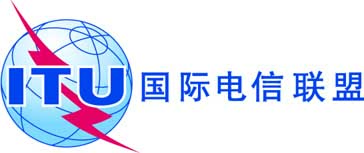 议项： ADM 3文件 C17/100-C议项： ADM 32017年5月1日议项： ADM 3原文：西班牙文秘书长的说明阿根廷共和国提交的文稿促进中小企业参与国际电联的工作